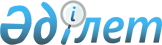 Қазақстан Республикасы Президентінің 2004 жылғы 27 желтоқсандағы N 1508 Жарлығына өзгеріс енгізу туралыҚазақстан Республикасы Президентінің 2006 жылғы 4 қарашадағы N 210 Жарлығы



 Қазақстан Республикасының     



Президент пен Үкімет актілерінің 



жинағында жариялануға тиіс    

      

ҚАУЛЫ ЕТЕМІН:





      1. "Оралмандардың 2005-2007 жылдарға арналған көшіп келу квотасы туралы" Қазақстан Республикасы Президентінің 2004 жылғы 27 желтоқсандағы N 1508 
 Жарлығына 
 (Қазақстан Республикасының ПҮАЖ-ы, 2004 ж., N 51, 674-құжат) мынадай өзгеріс енгізілсін:



      аталған Жарлыққа 2-қосымша осы Жарлыққа қосымшаға сәйкес жаңа редакцияда жазылсын.




      2. Осы Жарлық қол қойылған күнінен бастап қолданысқа енгізіледі.

      

Қазақстан Республикасының




      Президенті


Қазақстан Республикасы 



Президентінің     



2006 жылғы 4 қарашадағы 



N 210 Жарлығына     



ҚОСЫМША         

Қазақстан Республикасы    



Президентінің        



2004 жылғы 27 желтоқсандағы 



N 1508 Жарлығына      



2-ҚОСЫМША         




 

Оралмандардың 2006 жылға арналған көшіп келу




КВОТАСЫ (отбасы)


 

таблицаның жалғасы


					© 2012. Қазақстан Республикасы Әділет министрлігінің «Қазақстан Республикасының Заңнама және құқықтық ақпарат институты» ШЖҚ РМК
				
Облыстар мен



қалалардың



атауы

Иран



Ислам



Респуб-



ликасы

Қытай



Халық



Респуб-



ликасы

Моң-



ғолия

Түрік



Респуб-



ликасы

Ресей



Феде-



рациясы

Ақмола

60

218

76

Ақтөбе

5

5

30

Алматы

300

100

30

10

Атырау

16

Шығыс Қазақстан

594

85

11

Жамбыл

15

8

Батыс Қазақстан

149

Қарағанды

50

104

22

Қызылорда

3

Қостанай

30

72

Маңғыстау

19

10

Павлодар

150

250

Солтүстік Қазақстан

130

80

Оңтүстік Қазақстан

10

Астана қаласы

11

10

30

Алматы қаласы

30

19

5

15


Жиыны



19



1065



851



45



782


Облыстар мен



қалалардың



атауы

Түркі-



менстан

Өзбек-



стан

Қырғыз



Респуб-



ликасы

ТМД-ның



басқа



елдері


Барлығы


Ақмола

5

660

8


1027


Ақтөбе

45

777


862


Алматы

20

925

15


1400


Атырау

482

2


500


Шығыс Қазақстан

5

165

10

5


875


Жамбыл

57

835

63

5


983


Батыс Қазақстан

5

502


656


Қарағанды

5

604

20


805


Қызылорда

5

572

20


600


Қостанай

767

6


875


Маңғыстау

646

1503


2178


Павлодар

300


700


Солтүстік Қазақстан

360


570


Оңтүстік Қазақстан

100

2580

20


2710


Астана қаласы

5

46

5

2


109


Алматы қаласы

8

51

19

3


150



Жиыны



906



11129



160



43



15000

